视频、数据管理平台软件 EasyV7.0/8.3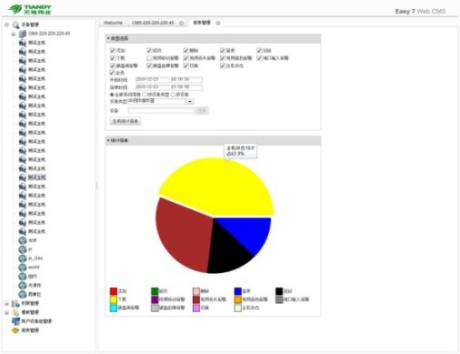 产品简介：视频、数据管理平台软件:总控管理单元是高性能视频监控平台系统的核心单元，具备用户认证、设备管理、权限分配、应急预案、日志记录、报警联动、云服务等功能，负责对系统拓扑、用户角色、监控设备、报警设备、服务器进行集中配置管理，提供视频切换显示、录像归档、信息分发、报警联动、安全管理、资源管理及任务计划等策略，与流媒体单元、NVR存储阵列、高清网络矩阵一起构建Easy7综合管理平台系统。可对系统内所有应用服务器统一管理，实现系统内各类消息的分发共享和各类事件的联动处理。功能特点：支持KEY扩容，最大可扩容到十万路支持1080p/720p/4CIF等主流视频格式接入兼容主流厂商设备的私有SDK，可实现多品牌设备统一管理应用Linux操作系统，支持BS/CS双系统架构支持十万路以上前端组网支持多级多域联网功能分布式部署支持平台用户权限绑定功能支持平台任务配置功能支持报警信号接入支持图像抓拍/打印支持平台报警、预案管理、日志管理支持死机/断电的硬件监测支持双机热备集群配置符合国标GB/T28181、最新Onvif协议产品特性：产品功能产品功能授权点位KEY扩容，最大可扩容到十万路视频浏览支持1080P/720P/D1/CIF等多种视频格式图像的客户端远程预览 编码方式S+265、H.265、H.264、MEPG2、MPGE4、MJPEG等多种编码方式客户端画面显示支持多达36个画面任意组合拆分WEB服务可为系统管理、流媒体分发、用户访问、远程监控等应用提供统一WEB访问配置管理功能可对系统内所有的网络设备进行配置管理，包括视频切换、前端操作、系统设置、报警管理等云台控制支持虚拟云镜控制，支持3D定位报警接入支持网络报警主机，网络摄像机/编码器、DVR/NVR、矩阵、门禁等多种报警信号输入，支持人脸识别、视频诊断、智能分析等的报警接入报警分区支持设定99个报警分区，各分区可设定包含不同的报警信号输入，实现分区布防/撤防报警联动联动视频调用、抓拍打印报警图像、报警录像文件加锁、报警联动电子地图弹出报警点、联动客户端预录警示音控制方式多样客户端软件、控制键盘、网页浏览器、手机客户端、触控屏客户端地图应用支持图片地图、百度和谷歌在线地图地图预览支持在地图上标注监控点信息；能实时显示监控点状态；能直观快速选择监控点、调阅图像、检索录像、对讲通话、对摄像头进行缩放转动控制以实现对移动目标的跟踪精确定位可搭配TGIS和矢量GIS地图数据，可在地图上标注热点和设备，实现视频预览和报警联动数据查询备份对用户操作和报警记录进行详细记录索引和历史查询，系统各项设置参数均可导入导出，提供系统数据备份功能抓拍/打印支持图像的手动抓拍/打印，提供静态证据用户权限管理可按部门、按角色分组设定用户，可对每个用户注册系统权限和控制权限备注详细信息，不同级别的用户可在任意键盘/软件登录，启用预先授权的各项操作功能，每个用户可对每个摄像机设定不同的控制级别IP-SAN存储支持IP-SAN录像存储，支持帧冗余技术录像策略支持手动/定时/报警等多种录像方式，报警录像文件自动加锁，多种录像文件覆盖策略，录像文件资料支持数字水印防修改技术录像设备管理存储设备统一认证、、管理、注册和实时存储状态检测；地图应用支持GOOLE和BAIDU在线地图应用预案管理自定义预案模版和执行内容，流程化批处理/多方信息提示，手动/定时/事件等多种启动方式日志管理提供对用户操作和报警记录的详细记录索引，并可历史查询,日志可导出为表格地址设定支持对摄像机、监视器和报警信号的逻辑地址设定，将实际的物理地址映射为面向用户的设备编号，范围1～99999，灵活分组自定义 双码流传输支持双码流视频压缩传输系统自动检测系统支持死机/断电的硬件监测，支持双机热备集群配置，当系统故障修复自动恢复。协议和标准符合国标GB/T28181、最新Onvif协议NTP校时支持监测心跳支持实时监测主备机进程心跳网络容错支持网络断线重连权限同步功能支持自动同步功能，授权用户对系统进行设置修改后，系统可自动对全网进行更新，各图像节点状态始终处于一致的状态图像诊断搭配视频诊断单元可实现对系统所有摄像机视频图像状态的质量分级巡检和自动告警提示兼容性兼容主流厂商设备的私有SDK，可实现多品牌设备统一管理应用，可提供完整的二次开发接口。配置灵活与流媒体单元、NVR存储阵列、高清网络矩阵、智能应用单元等灵活组合，按需配置，根据项目容量和用户需求增减数量信令网关支持国标GB/T 28181、Q/GDW 517视频监控接口协议和基于SIP标准规范的其他协议。将Easy7平台或设备的接口协议，转换成可以标准级联的接口和数据格式，保证联网共享的可行性和规范性客户端功能客户端功能客户端架构BS/CS 客户端架构、IOS/安卓客户端、触控客户端客户端系统支持Windows7以上，最新安卓/IOS系统界面设置中英文双语界面，满足客户不同环境需求；支持界面换肤，多种风格主题快速更换，无需重启软件，即时生效，自适应屏幕分辨率窗口设置支持自定义客户端主界面，可根据应用习惯方便地通过拖放支持窗口移动/停靠/改变大小，记录保持上一次正常退出时用户喜欢的界面布局画面设置可用鼠标将任意多个画面窗口拖拉合并成一个大窗口，可组合7/8/10/13等特殊画面和1-5/1-7等主副画面模块，也可自定义每行每列的画面显示数量切换方式支持单通道切换/分组切换/全部通道切换/手动切换/自动切换/定时切换/报警切换等多种预览方式，用户可自定义切换预案策略监听对讲功能支持自由切换监听远端任意图像的现场声音，可调节音量,支持与前端现场的语音对讲，当前端有多路对讲请求时，支持排队功能存储方式支持前端存储/集中存储/本地存储等多种存储方式,支持对IPSAN和NVR的管理操作,支持对本地存储主机的实时状态显示，并且可实时监测储存单元的运行状态录像查询支持前端/本地/集中存储三级录像检索方式，支持通过存储位置/录像主机/组名称/通道名称/文件类型等多种方式准确查询录像数据，录像文件人工增加备注，并在回放检索时可以采用备注检索检索方式录像切片、录像标签录像回放支持1/4/9等多画面同步录像回放和速度调节。支持播放/停止/快进/快退/单帧播放/单帧后退/慢速播放/回放抓拍和电子放大等多种播放功能，便于事后取证管理即时回放支持即时回放，支持即时回放过程中的录像控制操作报警方式支持来自网络报警主机报警接入方式，支持视频移动报警/视频丢失报警/视频遮挡报警。提供操作日志和报警日志，可以通过报警日志记录关联查找录像文件前端管理支持多种类型事件源巡检，支持设备状态检测（掉线/上线/非法登录/硬盘故障/硬盘满报警），可通过智能网络键盘对软件进行前端控制和预览切换和录像回放等常规操作权限设置可以设置划分用户组/设备组，并针对指定用户组设定权限，可针对每个具体用户的每项功能权限进行设置，支持客户端屏幕锁定，拒绝非授权用户使用，保证系统安全性